Διάβασε τις συλλαβές με το ξ, Ξ:  ξα , Ξα , ΞΑ (ξανθιά)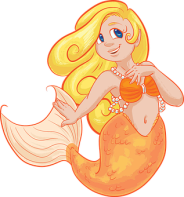  ξε , Ξε , ΞΕ (ξερή γη)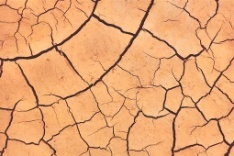  ξι , Ξι , ΞΙ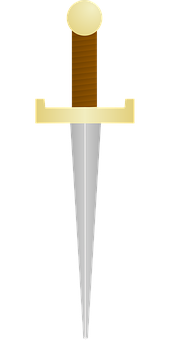   ξυ , Ξυ , ΞΥ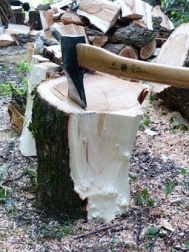  ξη , Ξη , ΞΗ (ξηρά)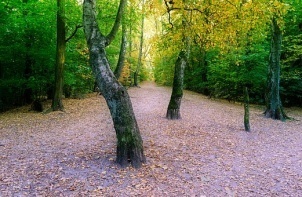  ξω , Ξω , ΞΩ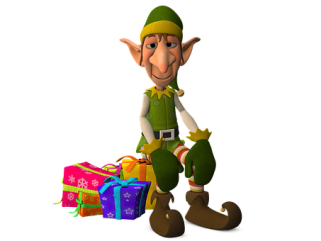 ξο , Ξο , ΞΟΈνωσε τις λέξεις με τις εικόνες:Ξίδι							 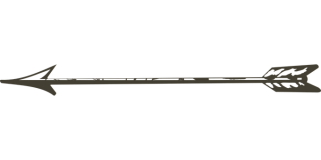 Ξιφίας									 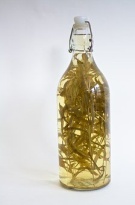 Τόξο								  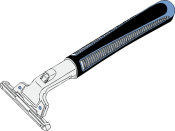 Ξυράφι								  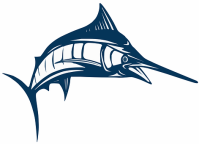 Διάβασε τις προτάσεις:Ένας ξένος έκοβε ξύλα.Έχω ένα μεγάλο τόξο.Ξέρω το ψάρι ξιφία.Το ξίδι είναι ξινό.